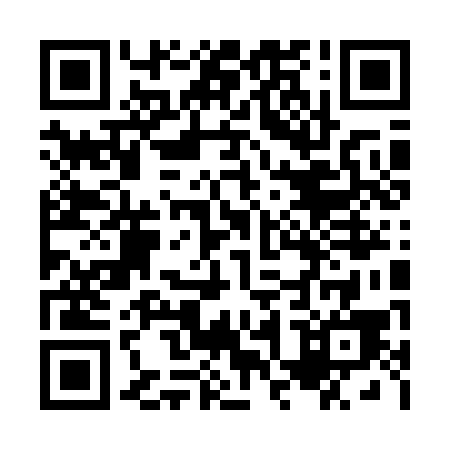 Ramadan times for Barcelona, Barcelona, SpainMon 11 Mar 2024 - Wed 10 Apr 2024High Latitude Method: Angle Based RulePrayer Calculation Method: Muslim World LeagueAsar Calculation Method: HanafiPrayer times provided by https://www.salahtimes.comDateDayFajrSuhurSunriseDhuhrAsrIftarMaghribIsha11Mon5:375:377:091:015:086:546:548:2012Tue5:355:357:071:015:086:556:558:2213Wed5:345:347:061:015:096:566:568:2314Thu5:325:327:041:005:106:576:578:2415Fri5:305:307:021:005:116:586:588:2516Sat5:285:287:011:005:126:596:598:2617Sun5:275:276:5912:595:137:017:018:2818Mon5:255:256:5712:595:147:027:028:2919Tue5:235:236:5612:595:157:037:038:3020Wed5:215:216:5412:595:157:047:048:3121Thu5:195:196:5212:585:167:057:058:3222Fri5:185:186:5112:585:177:067:068:3423Sat5:165:166:4912:585:187:077:078:3524Sun5:145:146:4712:575:197:087:088:3625Mon5:125:126:4612:575:197:097:098:3726Tue5:105:106:4412:575:207:107:108:3927Wed5:085:086:4212:565:217:117:118:4028Thu5:065:066:4112:565:227:137:138:4129Fri5:045:046:3912:565:237:147:148:4230Sat5:035:036:3712:565:237:157:158:4431Sun6:016:017:351:556:248:168:169:451Mon5:595:597:341:556:258:178:179:462Tue5:575:577:321:556:258:188:189:483Wed5:555:557:301:546:268:198:199:494Thu5:535:537:291:546:278:208:209:505Fri5:515:517:271:546:288:218:219:526Sat5:495:497:261:546:288:228:229:537Sun5:475:477:241:536:298:238:239:548Mon5:455:457:221:536:308:248:249:569Tue5:435:437:211:536:308:258:259:5710Wed5:415:417:191:526:318:278:279:58